Ryan and Jimmy: 
And the Well in Africa That Brought Them Together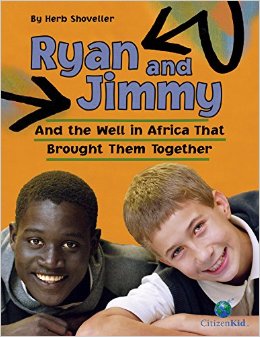 Name: __________________Introduction
Making ConnectionsOne of the themes of Grade 6 Language Arts is “making connections.” There are three types of connections that readers make:1. Text to self: where new information from a text is linked to personal experiences2. Text to text: where information read in one text is linked to information learned from another text or source3. Text to world: where information from a text can be linked to another issue in the world
1. Make a prediction: Based on the book cover, including the title and cover image, what do you think that this book will be about? How do you think that Ryan and Jimmy were brought together?__________________________________________________________________________________________________________________________________________________________________________________________________________________________________________________________________________________________________________________________________________________________________________________________________________________________________________________________________________________________________________________________________________________________________Chapters 1 & 22. How did others support Ryan’s dream of building a well in Africa? Give two examples from the text.________________________________________________________________________________________________________________________________________________________________________________________________________________________________________________________________________________________________________________________________________________________________________________________________________________________________________________________________________________________________________________________________________________________________________________________________________________________________________________Chapter 33. TEXT TO SELF: Having read chapter 3 and watched the video on life in a Ugandan village, describe some of the things that we often take for granted as Canadians citizens. __________________________________________________________________________________________________________________________________________________________________________________________________________________________________________________________________________________________________________________________________________________________________________________________________________________________________________________________________________________________________________________________________________________________________________________________________________________________________________________________________________________________________________________________________________________________________________________________________________________________________________________________________________________________Chapter 44. Describe the special celebration that the villagers had arranged for Ryan and his family.________________________________________________________________________________________________________________________________________________________________________________________________________________________________________________________________________________________________________________________________________________________________________________________________________________________________________________________________________________________________________________________________________________________________________________________________________________________________________________5. TEXT TO WORLD: Ryan was greeted by a great deal of fanfare and an extravagant celebration when he arrived in Agweo village. Describe an event in which a person or group of people receive similar treatment. (HINT: Remember to draw comparisons between the event and the events described in Ryan and Jimmy.)__________________________________________________________________________________________________________________________________________________________________________________________________________________________________________________________________________________________________________________________________________________________________________________________________________________________________________________________________________________________________________________________________________________________________________________________________________________________________________________________________________________________________________________________________________________________________________________________________________________________________________________________________________________________Chapter 56. In your own words, what is a civil war?________________________________________________________________________________________________________________________________________________________________________________________________________________________________________________________________________________________________________________________7. Make a prediction: Based on the following excerpt from the end of chapter 5, what do you think will happen next? Explain why you feel this way. “Lying beneath the huge, majestic African night sky usually made [Jimmy] feel so free. But not now. He felt trapped because his future was a huge question mark. What’s next?”______________________________________________________________________________________________________________________________________________________________________________________________________________________________________________________________________________________________________________________________________________________________________________________________________________________________________________________________________________________________________________________________________________________________________________________________________________________________________________________________________________________________________________________________________________________________________________________________________________________________________________________________________________________________________________________________________________________________________________________________________________________________________________________Chapter 68. What emotions do you think Jimmy is experiencing as he prepares to leave Uganda and come to Canada? Explain your response. ______________________________________________________________________________________________________________________________________________________________________________________________________________________________________________________________________________________________________________________________________________________________________________________________________________________________________________________________________________________________________________________________________________________________________________________________________________________________________________________________________________________________________________________________Chapter 79. Describe some of the differences between Jimmy’s house in Uganda and the Hreljac home in Canada. ______________________________________________________________________________________________________________________________________________________________________________________________________________________________________________________________________________________________________________________________________________________________________________________________________________________________________________________________________________________________________________________________________________________________________________________________________________________________________________________________________________________________________________________________Chapter 810. Why was Jimmy allowed to become a permanent citizen of Canada?____________________________________________________________________________________________________________________________________________________________________________________________________________________________________________________________________________________________________________________________________________________________________________________________________________________________________________________________________________________
